CRNA GORA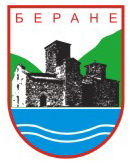 OPŠTINA BERANEObrazac 3Potvrda o dodijeljenoj pomoćide minimis (pomoć male vrijednosti)Naziv privrednog društva   ___________________________________________________Registarski broj   ___________________________________________________________Kontakt podaci (adresa, telefon, mail) __________________________________________1. Podaci o pomoći de minimis (pomoć male vrijednosti) koja je primljena u toku tri fiskalne godine (tekuća i prethodne dvije fiskalne godine)DATUM:__________________________          POTPIS:_______________________2. Kontakt podaci davaoca pomoći(adresa sjedišta, telefon, e-mail, faks) _______________________________________________GodinaDavaoc pomoćiDodijeljena sredstvaUKUPNO: